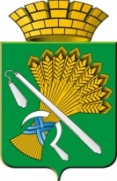 АДМИНИСТРАЦИЯ КАМЫШЛОВСКОГО ГОРОДСКОГО ОКРУГАП О С Т А Н О В Л Е Н И Еот 18.03.2021 № 185О внесении изменений в Положение о наставничестве в администрации Камышловского городского округа, функциональных (отраслевых) органах администрации Камышловского городского округа, утвержденное постановлением администрации Камышловского городского округа от 03.11.2020 № 751На основании Экспертного заключения Государственно-правового департамента Губернатора Свердловской области и Правительства Свердловской области от 26.02.2021 № 225-ЭЗ по результатам правовой экспертизы постановления администрации Камышловского городского округа от 03.11.2020 № 751 «О наставничестве в администрации Камышловского городского округа, функциональных (отраслевых) органах администрации Камышловского городского округа», администрация Камышловского городского округаПОСТАНОВЛЯЕТ:1. Внести в Положение о наставничестве в администрации Камышловского городского округа, функциональных (отраслевых) органах администрации Камышловского городского округа (далее – Положение), утвержденное постановлением администрации Камышловского городского округа от 03.11.2020 № 751, следующие изменения:1.1. В пункте 1 Положения слова «муниципальных служащих администрации» заменить словами «муниципальных служащих, замещающих должности в администрации».1.2. В пункте 24 Положения слова «премии за высокие результаты служебной деятельности за счет экономии ФОТ» заменить на слова «премии по результатам работы за счет экономии фонда оплаты труда».2. Опубликовать настоящее постановление в газете «Камышловские известия» и разместить на официальном сайте Камышловского городского округа в информационно-телекоммуникационной сети «Интернет».И.о. главы администрации Камышловского городского округа	                                                     Е.А. Бессонов